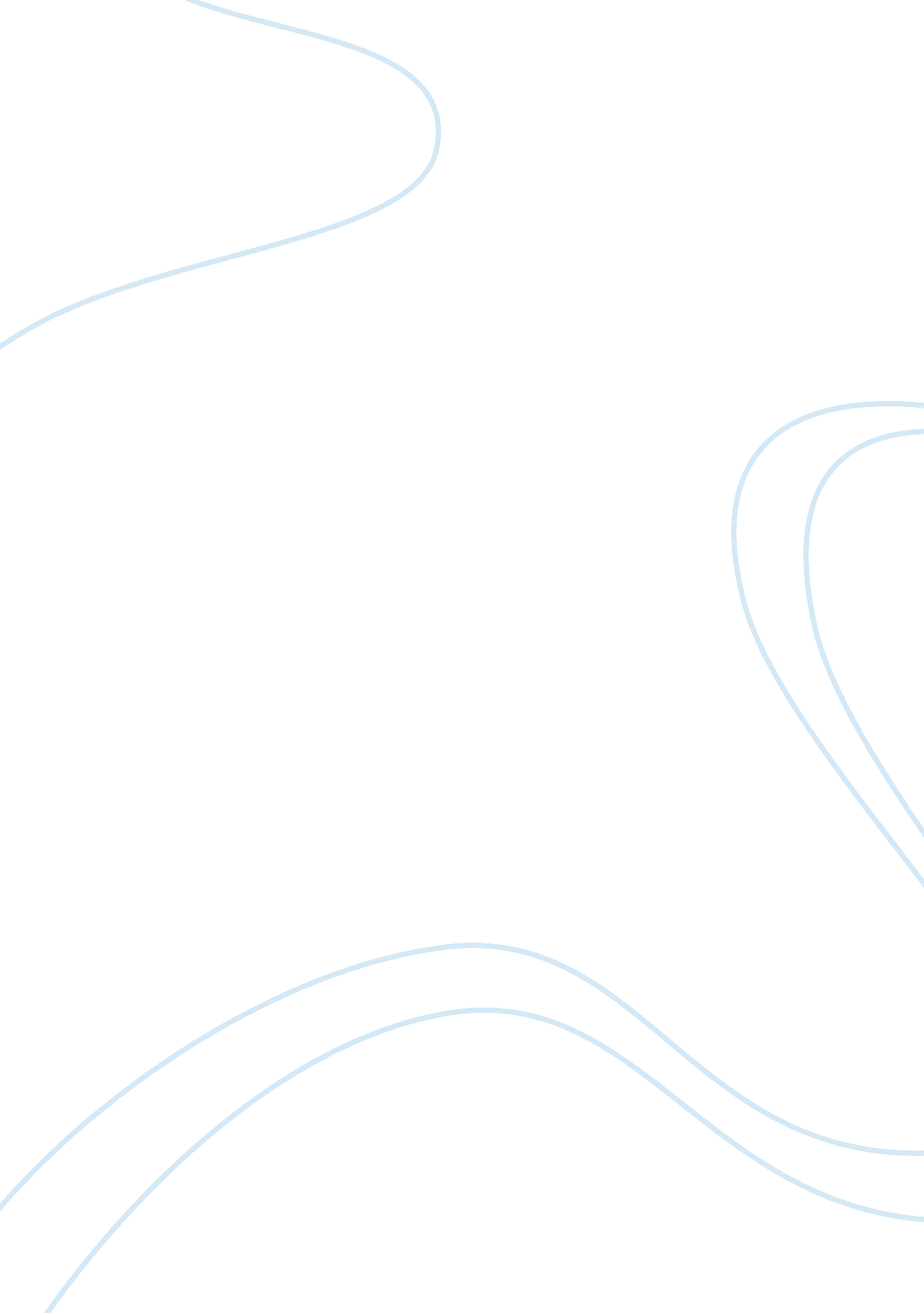 Overview and history of the dam sector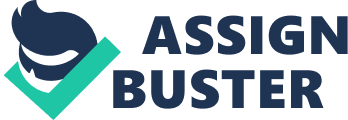 The coordinating council sector comprises of nonfederal operators and owners and trade associations. It also serves as a private section interface with the federal government over issues associated with dam’s security, levees, and locks. The sector of GCC acts like the government partner and counterpart of the SCC to implement, execute and plan wide sector security programs. It is composed of representatives from various government levels. 
Specific plan 
The Dam sector plans to identify policies, strategies, and measures that are appropriate to guard its assets. It also plans to enhance the sector's assets to be in a position to recover from and respond to attacks, emergencies, and natural disasters through developing multilevel, flexible and multifaceted protective initiatives and pliable strategies that have been designed to contain the sector’s diversity. The sector through guiding and fostering research in implementation and development of enhancing technologies and proactive measures will make sure that there are continued enjoyment and economic use of this resource via risk management framework that addresses recovery, mitigation, and response (Critical Infrastructure Partnership Advisory Council, 2011) 

Challenges 
The challenges that are inherent in the sector are: 
The poor condition of the infrastructure 
Cyber insecurity due to information sharing 
Having constraints in the funding of the project 